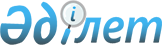 О внесении дополнения в постановление Правительства Республики Казахстан от 29 декабря 2007 года № 1400
					
			Утративший силу
			
			
		
					Постановление Правительства Республики Казахстан от 26 апреля 2010 года № 353. Утратило силу постановлением Правительства Республики Казахстан от 31 декабря 2015 года № 1193

      Сноска. Утратило силу постановлением Правительства РК от 31.12.2015 № 1193 (вводится в действие с 01.01.2016).      Правительство Республики Казахстан ПОСТАНОВЛЯЕТ:



      1. Внести в постановление Правительства Республики Казахстан от 29 декабря 2007 года № 1400 "О системе оплаты труда гражданских служащих, работников организаций, содержащихся за счет средств государственного бюджета, работников казенных предприятий" (САПП Республики Казахстан, 2007 г., № 51, ст. 648) следующее дополнение:



      в приложении 15 к указанному постановлению:



      в абзаце восьмом подпункта 1) строки, порядковый номер 1, после слов "занятым на работах с ПЭВМ" дополнить словами "при производстве судебных экспертиз".



      2. Настоящее постановление вводится в действие со дня первого официального опубликования.      Премьер-Министр

      Республики Казахстан                       К. Масимов
					© 2012. РГП на ПХВ «Институт законодательства и правовой информации Республики Казахстан» Министерства юстиции Республики Казахстан
				